UNIVERSITETI I PRISHTINËS 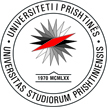 “HASAN PRISHTINA”FAKULTETI I SHKENCAVE MATEMATIKE NATYRORERr. Eqrem Çabej, 10000 Prishtinë, Republika e KosovësTel: +381-38-249-873  E-mail: fshmn@uni-pr.edu  www.uni-pr.eduDekanati i FSHMN-së	                                            	                        Prishtinë,   19.05.2022                                                       N J O F T I M                             Për absolvent lidhur me afatin e marsit 2022 në FSHMNI  -  Njoftohen të gjithë studentët absolvent të nivelit të studimeve bachelor, se nga data 19.05.2022 deri me 25.05.2022, në ora 16:00, do të jetë i hapur SEMS-i për paraqitje të provimeve në afatin e majit të vitit akademik 2021/2022.II - Afati i majit është afat plotësues, andaj në këtë afat studentët absolvent kanë të drejtë të paraqesin vetëm nga një provim të vitit të fundit të studimeve.  III - Mbajtja e provimeve do organizohet më datë 28.05.2022 si dhe me datë 04.06.2022. Data dhe ora e mbajtjes së provimeve do të publikohet nga departamentet përkatëse.IV - SEMS-i për vendosjen e notave do të mbetet i hapur deri me datë 14.06.2022V -  Studentët të cilët nuk i kanë kryer obligimet e pagesës së semestrit dimëror dhe veror nuk kanë të drejtë të paraqesin provime apo të kryejnë shërbime për vitin akademik 2021/2022.                                                                                             Dekanati i FSHMN-së